 3.12 	Registration of construction materials to be imported			CustomsThe Investor shall submit the Master List of the construction materials to be imported to Department of Customs. DOC will issue the Approval Letter of Duty-Free Importation of the Construction Materials mentioned in the Master List. The Investor does not need Import license. 	3.12.1	Procedure for Exporter/Importer Registration Certificate	3.12.2	Procedure for Import License	3.12.3	Application form for Import License	3.12.4	Procedure for Export License	3.12.5	Application form for Export License	3.12.6	Application form for UMFCCI membershipq   3.12.1   Procedure for Exporter/Importer Registration CertificateThe Investor shall apply for Exporter/Importer Registration Certificate before applying for Import/Export License to Department of Trade, Ministry of Commerce.For semi-online application + paper documents, application can be submitted at Nay Pyi Taw, Yangon and Yankin MIC.	STEP 1: 	Apply for Exporter/Importer Registration Certificate (Pa-Tha-Ka)http://myanmartradenet.com or in person at the MOC office.The traders, in person, can file the Pa-Tha-Ka paper-application form along with supporting documents at the Trade Policy Division (TPD) office in the Department of Trade (DOT), Ministry of Commerce (MOC) in Naypyitaw (Head Office) and Yangon, and the Yankin Myanmar Investment Commission One Stop Service (MIC), Yangon. For online applicants, they can access the website (http://myanmartradenet.com/) to apply for it remotely.	STEP 2: 	Fill up the Application Form and submit itThe applicant fills in the form and submit the application form along with supporting documents. For online applicants, they can fill in the form and upload all required supporting documents in pdf format.Documents to be uploaded (in PDF)	1	Application form with company letterhead	2	Certificate of Incorporation, Certificate of Registration of Document and Company Registration issued by DICA (Original/Copy)	3	List of the Company Board of Directors (Form 26) (Original/Copy)	4	Return of Allotments (Form 6) (Original/Copy)	5	Passport Photos and Certified Signatures of all Board of Directors	6	Memorandum of Association and Articles of Association (Original)	7	MIC Permit (For MIC Companies only)	8	Copy of each MD/Director’s Passport (For MIC Foreign Companies)	9	Form of Permit (For Foreign Companies)Note: In addition to the Pa-Tha-Ka, the exporters/importers must submit a separate registration application if they would like to apply for specific certificates for the following commodities and services:	1	Business Representative	2	Duty Free Shop	3	Re-exporter Registration	4	Car Sale Center/Car Show Room Services	5	Wine Importer Registration	6	Retail/Wholesale RegistrationWhen finished filling in all the required fields and uploading supporting documents, click “submit” to proceed the next step. The applicant will wait for the Step 3 process after submitting the applications.	STEP 3:	Screening process by Trade Policy DivisionThe TPD screens, reviews and confirms the application. If the application is incomplete or with incorrect information (data), the TPD will inform the trader to correct and resubmit the application. If screening process is passed, the applicant will be notified to pay (remit) the registration and other additional fees.	STEP 4: 	Proceed to the payment of registration / amendment / extension / duplicate original feesThe fees can be paid through the licensing payment services of the Myanmar Citizen Banks’ deposit account or the Myanmar Payment Union through Point of Sales (POS) device. The registration period is only valid for 5 years. Pa-Tha-Ka first time registration fees and others additional fees are listed below. For the Pa-Tha-Ka, amendment, extension, and duplicate original fees, the applicant must bring and submit the original hardcopy of the exporter/importer registration cards (certificates) and others supporting documents that mentioned in the amendment on the exporter/importer registration newsletter (6/2018). The TPD will allow up to 5 representatives for each company to liaise with the MOC on the application process of the Pa-Tha-Ka. The company can apply for the representative cards at the MOC with the following fees. The fees will be applied as stated below.For a successful payment or in case of a failure, the payment system will notify the applicant with a confirmation and notification. For the successful payment, the TPD will provide a payment slip. After the successful process of the above stated steps, the TPD will issue the Pa-Tha-Ka registration certificate and additional certificates if the traders applied for them.And the traders can collect the Pa-Tha-Ka registration certificate for proceeding with applying for export/import license at the Ministry of Commerce.   3.12.2   Procedure for Import LicenseThe Investor shall submit Import/Export License to the Ministry of Commerce before the Registration of materials to be imported.General procedure for Import License	1	Join UMFCCI	2	Apply for Import License to the Ministry of Commerce	3	Issue Import License by the Ministry of Commerce		(Validity: 3 months)	4	Submit the Master List of construction materials to the Department of CustomsProcedure for Import License (Semi- / fully- online)There are three ways to obtain the license:Obtaining Import License from Export-Import Business Division (DOT)	STEP 1: 	Apply for membership and purchase e-Token in person at the MOC Office.Documents to be uploaded	1	Pa-Tha-Ka (= Exporter/Importer Registration Certificate) (Copy)	2	Related documents under Pa-Tha-Ka	3	Authorization letter with company letterhead, with company stamp and Director’s signature	4	Company representative’s NRC (Copy)The applicant (the company representative or agent) can file for import license via semi-online application on the TradeNet website (https://eservice.myanmartradenet.com) or in person to submit the license application form, together with the documents mentioned above, to the Export-Import Business Division at the Department of Trade.For an online application, the MOC membership registration is required. The investor can file a membership registration in person along with purchasing an e-Token device at the MOC offices in Yangon and Nay Pyi Taw.	STEP 2: 	  Log in (user name and password). If log-in is successful, proceed with logging in for e-Token.Upon receiving the application, the PAC office will screen and review manually or via the screening electronic document system whether the submitted application and supporting documents are complete, valid and authenticate. If the applicant submits incomplete and invalid information, the application will be rejected and the applicant will be notified for corrections or further improvements for re-submission within 24 hours. If all information and supporting documents are complete and correct, the application process will advance to the Step 3.	STEP 3: 	  Apply for Import License.Documents to be uploaded	1	Pa-Tha-Ka (Copy)	2	Company registration information and related documentsUpon passing the screening and reviewing process, the importer needs to make the payment. The fees can be paid through the MPU payment service or the Myanmar Citizen Banks’ deposit account. Depending on the total value of the importing goods or commodities presented in the license application, the license fees are varied from minimum 500 Kyats to maximum 50,000 Kyats. The additional bank transaction fees and charges associated with the bank services will be applied to the applicant separately. Amendment, extension, cancellation or duplication of licenseFor the license amendment, extension, cancellation or original duplication, the importer needs to bring a hard-copy of the issued license to the Export-Import Business (EIB) Division offices in Nay Pyi Taw or Yangon. In addition, the importer is required to submit the import declaration (ID) license from the Customs Department. The fees are varied as listed below:	There is no fee for Cancellation of License for Export.	STEP 4: 	  Proceed to payments of registration / amendment / extension / cancellation / duplication of originalAfter the payments have been processed and verified, the Account Division sends out the payment receipt (invoice) to the importer or the applicant who will receive the notification status in its member account. The applicant can move on to the next step of the licensing process after the fees and charges are paid. The responsible officers from the EIB Division normally print out a hard-copy application for the authorized senior officer’s final review, approval and signature. Then, the EIB Division issues a hard-copy of license to the importer. The license is valid for three months, renewable for additional two months and another one month. If the application is passed and approved, the import license will be issued. The importer collects the issued license at the MOC offices in Naypyitaw or Yangon.Note: Some applications are submitted to the Export-Import Commercial Committee (EICC) for approval and record keeping.	STEP 5: 	  Approved by the authorized staff. Import Business Division issues the Import License.Complete the process with the status of Green Icon “License” displayed on the Importer’s Account.Application form for Import Licenseq  3.12.3   Application form for Import Licenseo Original o Duplicate o Triplicate o Quadruplicate o Office Copy   3.12.4   Procedure for Export LicenseThere are three ways to obtain the license:	The 3 ways are same as in Import License procedure.Obtaining Export License from Export-Import Business Division (DOT)	STEP 1: 	Apply for membership and purchase e-Token in person at the MOC Office.Documents to be uploaded	1	Pa-Tha-Ka (= Exporter/Importer Registration Certificate) (Copy)	2	Related documents under Pa-Tha-Ka	3	Authorization letter with company letterhead, with company stamp and Director’s signature	4	Company representative’s NRC (Copy)Current member fees (pay in cash)	--	Membership:	MMK	13,000		(Membership validity:  one year)	--	Registration for e-token:	MMK	10,000		--	Annual fee for e-token:	MMK	5,000The applicant (the company representative or agent) can file for export license via semi-/fully online application on the TradeNet website (https://eservice.myanmartradenet.com) or in person to submit the license application form, together with the documents mentioned above, to the Export-Import Business Division at the Department of Trade.For an online application, the MOC membership registration is required. The investor can file a membership registration in person along with purchasing an e-Token device at the MOC offices in Yangon and Nay Pyi Taw.	STEP 2: 	  Log in (user name and password). If log-in is successful, proceed with logging in for e-Token.Upon receiving the application, the PAC office will screen and review manually or via the screening electronic document system whether the submitted application and supporting documents are complete, valid and authenticate.  If the applicant submits incomplete and invalid information, the application will be rejected and the applicant will be notified for corrections or further improvements for re-submission within 24 hours. If all information and supporting documents are complete and correct, the application process will advance to the Step 3.	STEP 3: 	  Apply for Export License.Documents to be uploaded	1	Pa-Tha-Ka (Copy)	2	Company registration information and related documentsUpon passing the screening and reviewing process, the exporter needs to make the payment. The fees can be paid through the MPU payment service or the Myanmar Citizen Banks’ deposit account. Depending on the total value of the exporting goods or commodities presented in the license application, the license fees are varied from minimum 500 Kyats to maximum 50,000 Kyats. The additional bank transaction fees and charges associated with the bank services will be applied to the applicant separately. Amendment, extension, cancellation or duplication of licenseFor the license amendment, extension, cancellation or original duplication, the exporter needs to bring a hard-copy of the issued license to the Export-Import Business (EIB) Division offices in Nay Pyi Taw or Yangon. In addition, the exporter is required to submit the export declaration (ED) license from the Customs Department. The fees are varied as listed below:Some license fees are based on the value of certain commodities and products which are regulated by respective government agencies and may be exempted.	STEP 4: 	  Proceed to payments of registration / amendment / extension / cancellation / duplication of originalAfter the payments have been processed and verified, the Account Division sends out the payment receipt (invoice) to the exporter or the applicant who will receive the notification status in its member account. The applicant can move on to the next step of the licensing process after the fees and charges are paid. The responsible officers from the EIB Division normally print out a hard-copy application for the authorized senior officer’s final review, approval and signature. Then, the EIB Division issues a hard-copy of license to the exporter. The license is valid for three months, renewable for additional two months and another one month. If the application is passed and approved, the export license will be issued. The exporter collects the issued license at the MOC offices in Naypyitaw or Yangon.Note: Some applications are submitted to the Export-Import Commercial Committee (EICC) for approval and record keeping.	STEP 5: 	  Approved by the authorized staff. Export Business Division issues the Export License.Complete the process with the status of Green Icon “License” displayed on the Importer’s Account.Application form for Export Licenseq 3.12.5	Application form for Export Licenseo Original o Duplicate o Triplicate o Quadruplicate o Office CopyUMFCCIThe businessman who is to import or export from Myanmar needs to join the Union of Myanmar Federation of Chambers of Commerce and Industry:Documents needed to join UMFCCI	1 	Company registration certificate (Original and Copy)	2 	The copy of form BOD List in case of limited company	3 	Authorization to submit the membership application	4 	Passport Copies of BOD	5 	Three numbers of MD passport photos	6 	Kyats 525,000 for admission fee and yearly subscription fee for Kyats 300,000 (shall pay 3 years’ fee for that) total amount Kyats 1,425,000	7 	Membership application form	8 	(Attached) Letter of the authorized person of BOD Meeting MinutesPhone numbers of Membership Section for direct inquiry:95-1-2314344~2314349 (Ext: 131), 09-450200350Application for UMFCCI membershipq 3.12.6	Application form for UMFCCI membershipAPPLICATION FOR MEMBERSHIP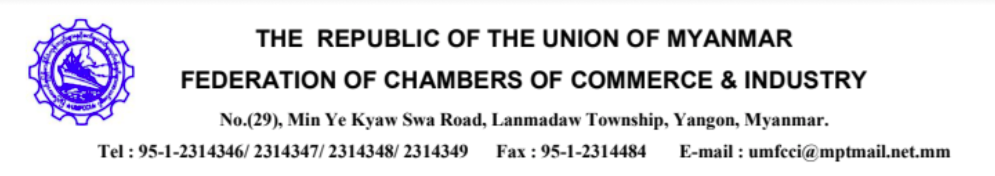 	Date ____________________ToSecretary GeneralThe Republic of the Union of Myanmar Federation of Chambers of Commerce and IndustryYangon, Myanmar1.	I ______________________ apply for company membership of UMFCCI. I enclosed the admission fee for Kyats 525,000 and yearly subscription fee for Kyats 300,000. 2.	Having studied the Memorandum and Articles of Association of Union of Myanmar Federation of Chambers of Commerce and Industry, 		________________________________(or)	   		Company undertake to comply strictly 	with the regulations, which_______________________(or)			Company do	appreciate and approve heartily.3.		Company is registered	Under the Partnership Act / the Myanmar Companies Act / the Cooperative Societies Act.4.	On behalf of 	, I was	authorized to submit this application for membership.5.		is free from	any restriction for membership, as prescribed in Articles of Association Article 5.		         Signature of applicantThe above-mentioned applicant is known to me and above-mentioned facts are true to the best of my knowledge, therefore I proposed to accept as member.	I seconded the proposal to accept 	as member.Signature of	Signature ofProposed Member ______________	Seconded Member___________Membership	MembershipRegistration No. ________________	Registration No. _____________Company Information	Member ID:	cccc	Member Type:√ Please Tick the Member Types / Legal Status	Area of Business£	001 – Not yet available£	002 – Forest£	003 – Animal feeds£	004 – Marine £	005 – Agriculture & farm£	006 – Personal goods£	007 – Household goods£	008 – Machinery spare parts£	009 – Handicraft £	010 – Construction£	011 – Factory raw materials£	012 – Electric & electronic£	013 – Textile£	014 – Mining £	015 – General foodstuff£	016 – Stationery £	017 – Chemical dyes£	018 – Gems, jade and jewellery£	019 – Medical equipment£	020 – Garment£	021 – Personal£	022 – Travels, tours & hotel£	023 – Agency services£	024 – Printing£	025 – Telecommunication£	026 – Logistics£	027 – Consultancy£	028 – Fertilizer£	029 – Petroleum & gas£	030 – Automobile£	031 – Education£	032 – IT£	033 – Cement£	034 – Hydropower£	035 – Industrial production£	036 – Trading£	037 – Manufacturing£	038 – Services£	039 – Law firm£	040 – Media£	041 – Beans and pulses£	042 – Prawn£	043 – Fish£	044 –  Rubber£	045 – Elevator£	046 – Solar£	047 – Cosmetic£	048 – Edible oil£	049 – Lubricant£	050 – DecorationPersonal InformationPersonal Data of Member Form (Form 6/26)		Signature _______________		Name __________________		Designation______________FOR OFFICE USE ONLYAdmitted / rejected wide decision of the EC (or) CEC Meeting held on___________________Admission Fee USD _______ and Subscription Fee USD _______are refunded on________by cheque (or) in cash, as the application was rejected.		___________________-------------------------------------------------------------------------------------------------------------------------Remark of Membership Committee: 		     (Board of Committee)--------------------------------------------------------------------------------------------------------------------------			END OF PROCEDURE 3.12Documents needed:Documents needed:Documents needed:1Master List of construction materials to be importedProcedure:Procedure:Procedure:1The Investor submits the Master List to the Customs Department.2DOC issue the Approval Letter of Duty-free Importation of the Construction MaterialsMORE	DOT (MOC)Per registration (MMK)Remarks200,0005  years for Company only50,0001 year (Corporative company)100,0002 years (Corporative company150,0003 years (Corporative company200,000Above 3 years to 5 years (Corporative company2,500Website accessing fee500Fee for certificateTypeTypeFee (MMK)Amendment (per point)Amendment (per point)10,000Extension (Same as first-time registration)Extension (Same as first-time registration)---Duplication of originalDuplication of original20,000Representatives registration cards (up to 5 cards)(for first card)10,000Representatives registration cards (up to 5 cards)(for second card)20,000Representatives registration cards (up to 5 cards)(for third card)30,000Representatives registration cards (up to 5 cards)(for fourth card)40,000Representatives registration cards (up to 5 cards)(for fifth card)50,000Current member fees (pay in cash)MMKMembership (Membership validity: 1 year)13,000Registration for e-token10,000Annual fee for e-token5,000TypeFee (MMK)NoteImport License amendment (per point)5,000Some license fees are based on the value of certain commodities and products which are regulated by respective government agencies and may be exempted.Import License extension (same as original license fee)---Some license fees are based on the value of certain commodities and products which are regulated by respective government agencies and may be exempted.¡	One-week overdue penalties500Some license fees are based on the value of certain commodities and products which are regulated by respective government agencies and may be exempted.¡	One-month overdue penalties5,000Some license fees are based on the value of certain commodities and products which are regulated by respective government agencies and may be exempted.Closing (Cease of) License for Import5,000Some license fees are based on the value of certain commodities and products which are regulated by respective government agencies and may be exempted.¡	Correction (per point)3,000Some license fees are based on the value of certain commodities and products which are regulated by respective government agencies and may be exempted.¡	Penalties between 1 to 3 months500Some license fees are based on the value of certain commodities and products which are regulated by respective government agencies and may be exempted.¡	Penalties between 3 to 6 months1,000Some license fees are based on the value of certain commodities and products which are regulated by respective government agencies and may be exempted.¡	Penalties over 6 months5,000Some license fees are based on the value of certain commodities and products which are regulated by respective government agencies and may be exempted.Cancellation of License for Import 5,000Some license fees are based on the value of certain commodities and products which are regulated by respective government agencies and may be exempted.¡	Penalties between 1 to 3 months500Some license fees are based on the value of certain commodities and products which are regulated by respective government agencies and may be exempted.¡	Penalties between 3 to 6 months1,000Some license fees are based on the value of certain commodities and products which are regulated by respective government agencies and may be exempted.¡	Penalties over 6 months5,000Some license fees are based on the value of certain commodities and products which are regulated by respective government agencies and may be exempted.1.Importer (Name & AddressImporter (Name & Address2.  Registration No/ Valid Date7.License No.License No.1.Importer (Name & AddressImporter (Name & Address2.  Registration No/ Valid Date7.Union of MyanmarMinistry of CommerceDepartment of TradeImport LicenseUnion of MyanmarMinistry of CommerceDepartment of TradeImport LicenseUnion of MyanmarMinistry of CommerceDepartment of TradeImport LicenseUnion of MyanmarMinistry of CommerceDepartment of TradeImport LicenseUnion of MyanmarMinistry of CommerceDepartment of TradeImport License3.Consignee (Name & Address)Consignee (Name & Address)Consignee (Name & Address)7.Union of MyanmarMinistry of CommerceDepartment of TradeImport LicenseUnion of MyanmarMinistry of CommerceDepartment of TradeImport LicenseUnion of MyanmarMinistry of CommerceDepartment of TradeImport LicenseUnion of MyanmarMinistry of CommerceDepartment of TradeImport LicenseUnion of MyanmarMinistry of CommerceDepartment of TradeImport License4.Last Date of ImportLast Date of ImportLast Date of Import8.Country where consignedCountry where consignedCountry where consignedCountry where consignedCountry where consigned4.Last Date of ImportLast Date of ImportLast Date of Import9.Country of originCountry of originCountry of originCountry of originCountry of origin5.Mode of transporto Sea  o Rail  o Road  o AirMode of transporto Sea  o Rail  o Road  o AirMode of transporto Sea  o Rail  o Road  o Air10.Method of ImportMethod of ImportMethod of ImportMethod of ImportMethod of Import5.Mode of transporto Sea  o Rail  o Road  o AirMode of transporto Sea  o Rail  o Road  o AirMode of transporto Sea  o Rail  o Road  o Air11.Valueo CIFo FOBo C&FValueo CIFo FOBo C&FValueo CIFo FOBo C&FValueo CIFo FOBo C&FValueo CIFo FOBo C&F6.Place / Port of DischargePlace / Port of DischargePlace / Port of Discharge12.Total CIF Value (Kyats)Total CIF Value (Kyats)Total CIF Value (Kyats)Total CIF Value (Kyats)Total CIF Value (Kyats)13. Sr No13. Sr No14. HS Code15. Description16. Unit Code16. Unit Code17. Unit Price17. Unit Price18. Quantity19. Value (Ks.)Total valueTotal valueTotal value20.Remarks              Send a copy of Bill of Lading  after completionRemarks              Send a copy of Bill of Lading  after completionRemarks              Send a copy of Bill of Lading  after completionRemarks              Send a copy of Bill of Lading  after completionRemarks              Send a copy of Bill of Lading  after completionRemarks              Send a copy of Bill of Lading  after completionRemarks              Send a copy of Bill of Lading  after completionRemarks              Send a copy of Bill of Lading  after completionRemarks              Send a copy of Bill of Lading  after completion21.The particulars declared by me/us are true and correct.Signature:Name:Designation:Date:The particulars declared by me/us are true and correct.Signature:Name:Designation:Date:The particulars declared by me/us are true and correct.Signature:Name:Designation:Date:22.ConditionsConditionsConditionsConditionsConditions23.Revenue StampRevenue StampRevenue Stamp24.IMPORT LICENSE issued subject to conditions stated hereon.For DIRECTOR-GENERALDate of Issue:	Stamp	IMPORT LICENSE issued subject to conditions stated hereon.For DIRECTOR-GENERALDate of Issue:	Stamp	IMPORT LICENSE issued subject to conditions stated hereon.For DIRECTOR-GENERALDate of Issue:	Stamp	IMPORT LICENSE issued subject to conditions stated hereon.For DIRECTOR-GENERALDate of Issue:	Stamp	IMPORT LICENSE issued subject to conditions stated hereon.For DIRECTOR-GENERALDate of Issue:	Stamp	TypeFee (MMK)Export License amendment (per point)5,000Export License extension (First time)5,000Export License extension (Second time)5,000¡	One-week overdue penalties200¡	One-month overdue penalties5,000Closing (Cease of) License for Export3,000¡	Correction (per point)3,000¡	Penalties between 1 to 3 months500¡	Penalties between 3 to 6 months1,000¡	Penalties over 6 months5,000Cancellation of License for Import Free1.Exporter (Name & AddressExporter (Name & AddressExporter (Name & Address2.  Registration No/ Valid Date2.  Registration No/ Valid Date2.  Registration No/ Valid Date8.8.License No.License No.1.Exporter (Name & AddressExporter (Name & AddressExporter (Name & Address2.  Registration No/ Valid Date2.  Registration No/ Valid Date2.  Registration No/ Valid Date8.8.Union of MyanmarMinistry of CommerceDepartment of TradeExport LicenseUnion of MyanmarMinistry of CommerceDepartment of TradeExport LicenseUnion of MyanmarMinistry of CommerceDepartment of TradeExport LicenseUnion of MyanmarMinistry of CommerceDepartment of TradeExport LicenseUnion of MyanmarMinistry of CommerceDepartment of TradeExport LicenseUnion of MyanmarMinistry of CommerceDepartment of TradeExport LicenseUnion of MyanmarMinistry of CommerceDepartment of TradeExport LicenseUnion of MyanmarMinistry of CommerceDepartment of TradeExport License3.Consignee (Name & Address)Consignee (Name & Address)Consignee (Name & Address)Consignee (Name & Address)Consignee (Name & Address)Consignee (Name & Address)8.8.Union of MyanmarMinistry of CommerceDepartment of TradeExport LicenseUnion of MyanmarMinistry of CommerceDepartment of TradeExport LicenseUnion of MyanmarMinistry of CommerceDepartment of TradeExport LicenseUnion of MyanmarMinistry of CommerceDepartment of TradeExport LicenseUnion of MyanmarMinistry of CommerceDepartment of TradeExport LicenseUnion of MyanmarMinistry of CommerceDepartment of TradeExport LicenseUnion of MyanmarMinistry of CommerceDepartment of TradeExport LicenseUnion of MyanmarMinistry of CommerceDepartment of TradeExport License4.Last Date of ExportLast Date of ExportLast Date of ExportLast Date of ExportLast Date of ExportLast Date of Export9.9.Country where consignedCountry where consignedCountry where consignedCountry where consignedCountry where consignedCountry where consignedCountry where consignedCountry where consigned4.Last Date of ExportLast Date of ExportLast Date of ExportLast Date of ExportLast Date of ExportLast Date of Export10.10.Country of originCountry of originCountry of originCountry of origin11. Country of final destination11. Country of final destination11. Country of final destination11. Country of final destination5.Mode of transporto Sea  o Rail  o Road  o AirMode of transporto Sea  o Rail  o Road  o AirMode of transporto Sea  o Rail  o Road  o AirMode of transporto Sea  o Rail  o Road  o AirMode of transporto Sea  o Rail  o Road  o AirMode of transporto Sea  o Rail  o Road  o Air12.12.Method of ExportMethod of ExportMethod of ExportMethod of ExportMethod of ExportMethod of ExportMethod of ExportMethod of Export6.Place / Port of ExportPlace / Port of ExportPlace / Port of ExportPlace / Port of ExportPlace / Port of ExportPlace / Port of Export13.13.Value (Ks.)o CIFo FOBo C&FValue (Ks.)o CIFo FOBo C&FValue (Ks.)o CIFo FOBo C&FValue (Ks.)o CIFo FOBo C&FValue (Ks.)o CIFo FOBo C&FValue (Ks.)o CIFo FOBo C&FValue (Ks.)o CIFo FOBo C&FValue (Ks.)o CIFo FOBo C&F7.Place / Port of DischargePlace / Port of DischargePlace / Port of DischargePlace / Port of DischargePlace / Port of DischargePlace / Port of Discharge13.13.Value (Ks.)o CIFo FOBo C&FValue (Ks.)o CIFo FOBo C&FValue (Ks.)o CIFo FOBo C&FValue (Ks.)o CIFo FOBo C&FValue (Ks.)o CIFo FOBo C&FValue (Ks.)o CIFo FOBo C&FValue (Ks.)o CIFo FOBo C&FValue (Ks.)o CIFo FOBo C&F14. Sr No14. Sr No15. HS Code16. Description16. Description16. Description17. Unit Code17. Unit Code17. Unit Code17. Unit Code18. Unit Price18. Unit Price19. Quantity19. Quantity20. Value (Ks.)20. Value (Ks.)Total valueTotal valueTotal valueTotal valueTotal valueTotal valueTotal valueTotal valueTotal value21.Remarks              Send a copy of Bill of Lading  after completionRemarks              Send a copy of Bill of Lading  after completionRemarks              Send a copy of Bill of Lading  after completionRemarks              Send a copy of Bill of Lading  after completionRemarks              Send a copy of Bill of Lading  after completionRemarks              Send a copy of Bill of Lading  after completionRemarks              Send a copy of Bill of Lading  after completionRemarks              Send a copy of Bill of Lading  after completionRemarks              Send a copy of Bill of Lading  after completionRemarks              Send a copy of Bill of Lading  after completionRemarks              Send a copy of Bill of Lading  after completionRemarks              Send a copy of Bill of Lading  after completionRemarks              Send a copy of Bill of Lading  after completionRemarks              Send a copy of Bill of Lading  after completion22.The particulars declared by me/us are true and correct.Signature:Name:Designation:Date:The particulars declared by me/us are true and correct.Signature:Name:Designation:Date:The particulars declared by me/us are true and correct.Signature:Name:Designation:Date:The particulars declared by me/us are true and correct.Signature:Name:Designation:Date:23.23.23.ConditionsConditionsConditionsConditionsConditionsConditionsConditions24.Revenue StampRevenue StampRevenue StampRevenue Stamp24.24.24.EXPORT LICENSE issued subject to conditions stated hereon.For DIRECTOR-GENERALDate of Issue:	Stamp	EXPORT LICENSE issued subject to conditions stated hereon.For DIRECTOR-GENERALDate of Issue:	Stamp	EXPORT LICENSE issued subject to conditions stated hereon.For DIRECTOR-GENERALDate of Issue:	Stamp	EXPORT LICENSE issued subject to conditions stated hereon.For DIRECTOR-GENERALDate of Issue:	Stamp	EXPORT LICENSE issued subject to conditions stated hereon.For DIRECTOR-GENERALDate of Issue:	Stamp	EXPORT LICENSE issued subject to conditions stated hereon.For DIRECTOR-GENERALDate of Issue:	Stamp	EXPORT LICENSE issued subject to conditions stated hereon.For DIRECTOR-GENERALDate of Issue:	Stamp	IDMember Type01Myanmar Company02Individual03Enterprise04Foreign Company05Cooperative06AssociationLegal Status001Sole Proprietor002Private003Public004Partnership005Joint Venture006Co-operative007State008Representative009PersonalOwnershipCompany NameRegistration No. and Dateလုပ်ငန်းအမည်လုပ်ငန်းမှတ်ပုံတင်အမှတ်နှင့်ရက်စွဲDate EstablishedCompany MD / CEOMember DesignationContact PersonDesignationNumber of EmployeesNumber of OfficesOffice AbroadName of BankerHta Tha Ka No. Industry License No.Company Type:      Office Address      Office Address      Office Address      Office Address      Office Address      Office Address      Office Address      Office Address      Office AddressNoအမှတ်Streetလမ်းအမည်Townshipqမြို့နယ်အမည်qCityqမြို့အမည်qState/Regionqပြည်နယ်/တိုင်းqPostal codePhoneFax No.E-mailWebsiteNameNameGenderGenderFather’s NameFather’s NameqqDate of BirthDate of BirthPlace of BirthPlace of BirthqNationalityNationalityqqReligionReligionqqNRC NoNRC NoPassport NoPassport NoEducationEducationOther QualificationOther QualificationPresent OccupationPresent OccupationJoin DateJoin Date22 DEC 201522 DEC 201522 DEC 201522 DEC 201522 DEC 201522 DEC 201522 DEC 2015qqResident AddressResident AddressNoStreetTownshipqqCityqqState/RegionqqPostal CodePhone